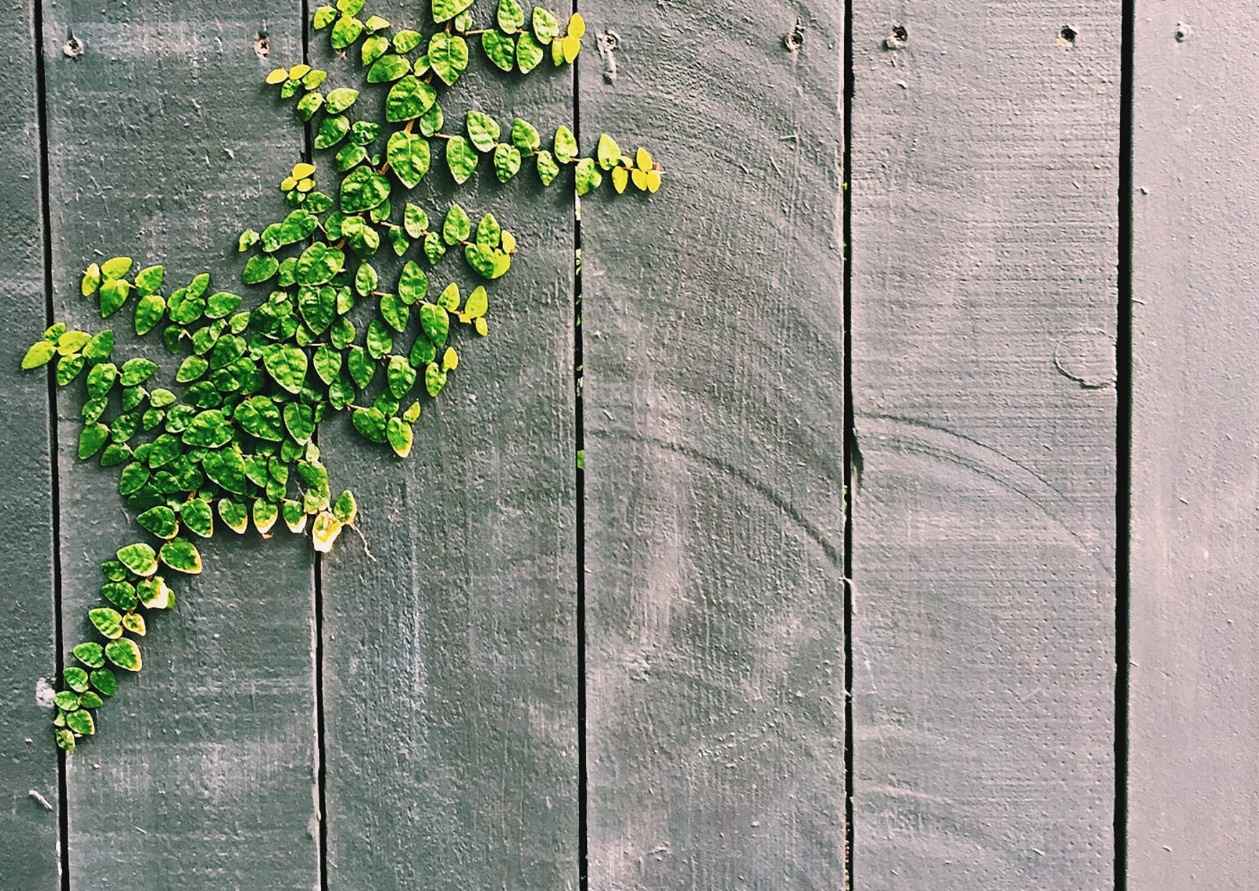 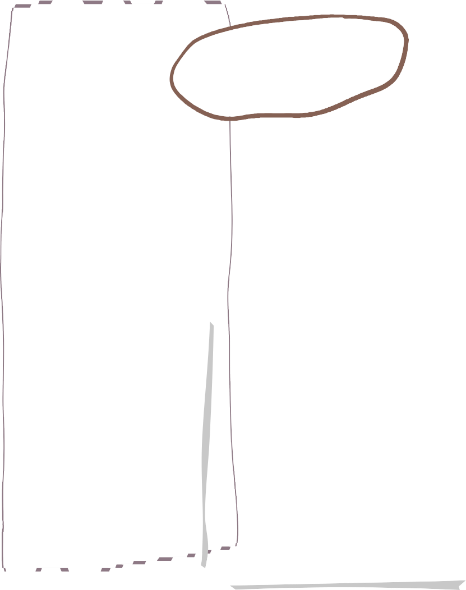 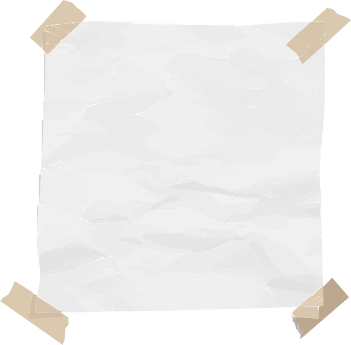 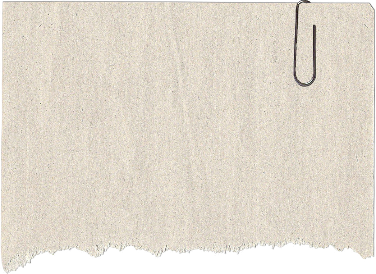 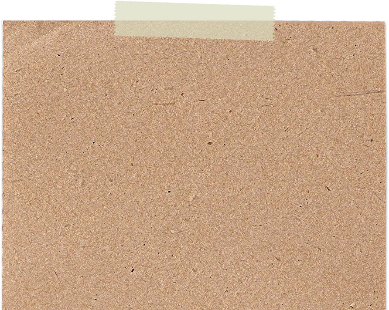 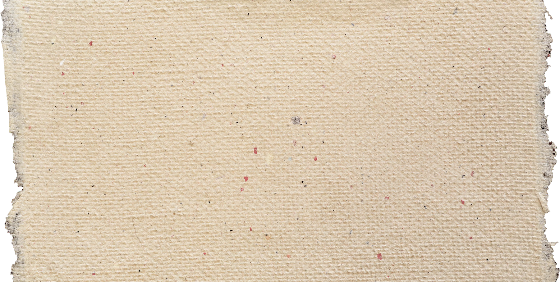 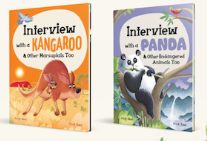 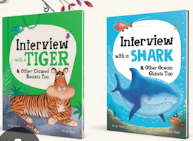 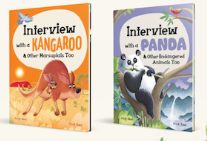 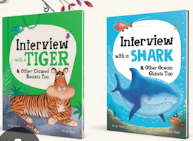 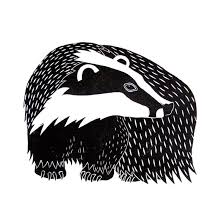 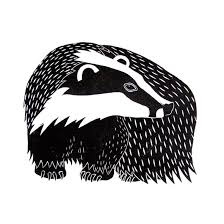 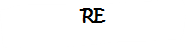 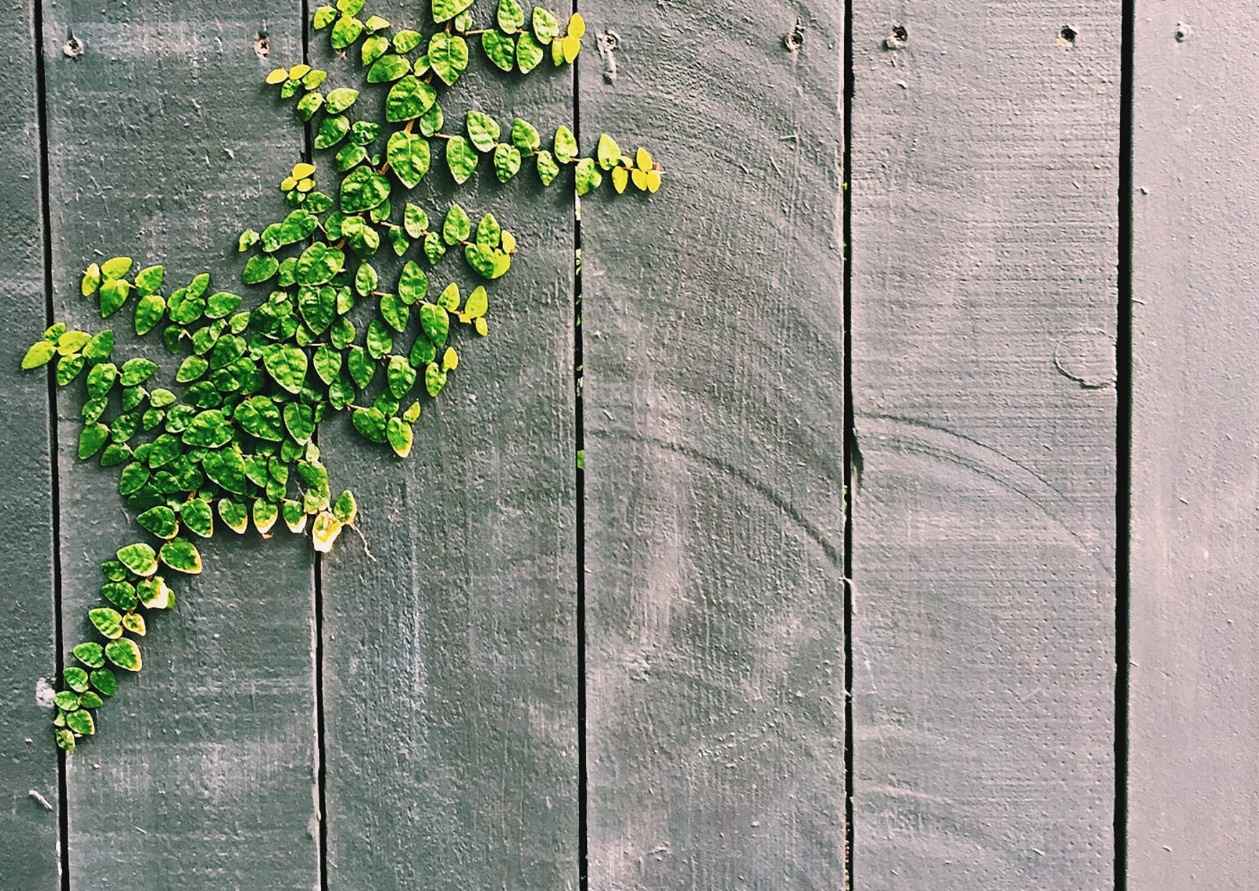 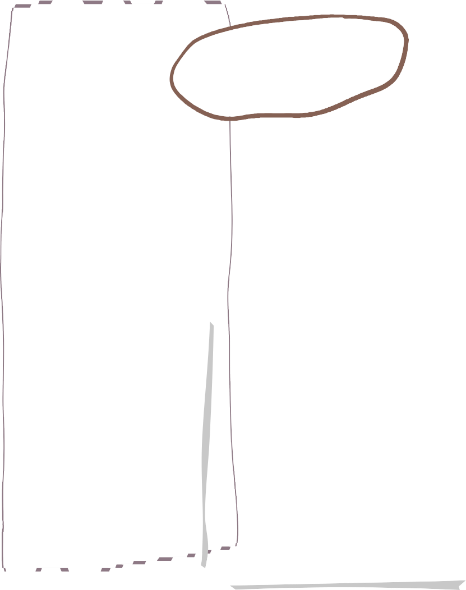 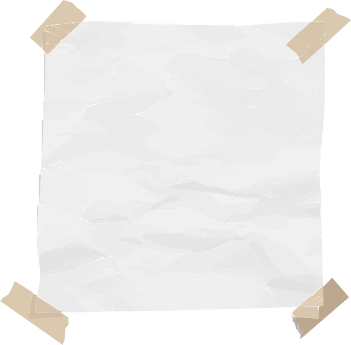 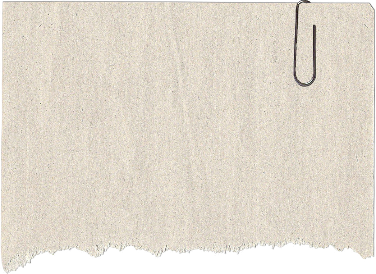 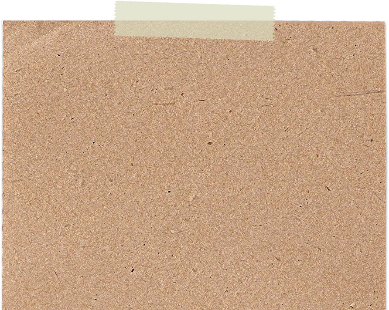 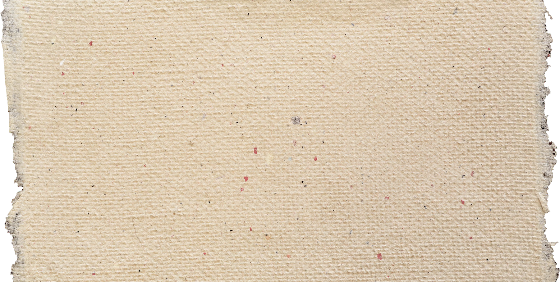 aWe will be improving our swimming skills at Five Rivers Swimming pool this half term, a very important life skill. 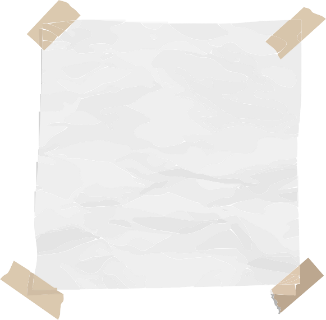 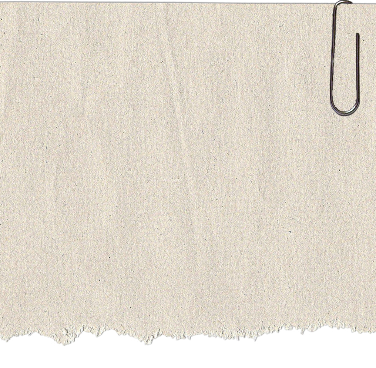 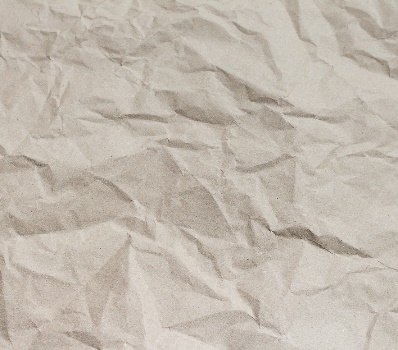 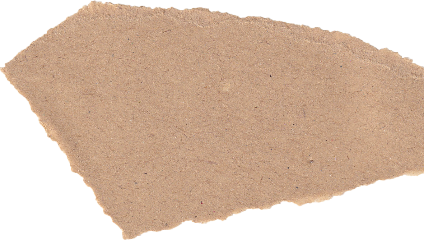 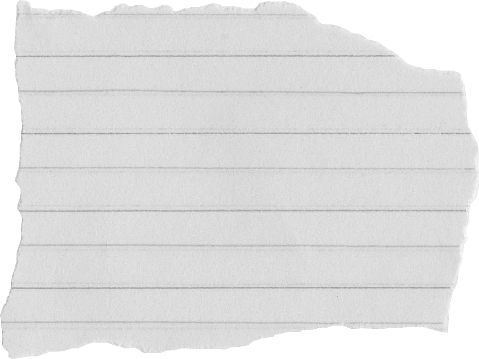 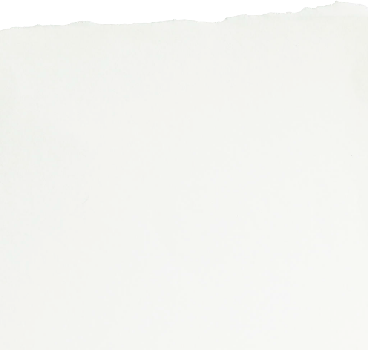 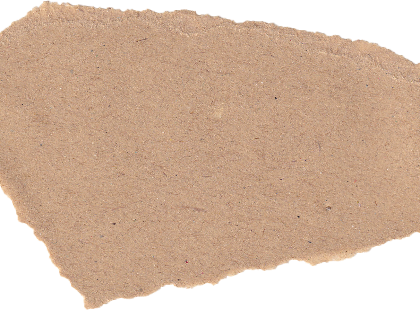 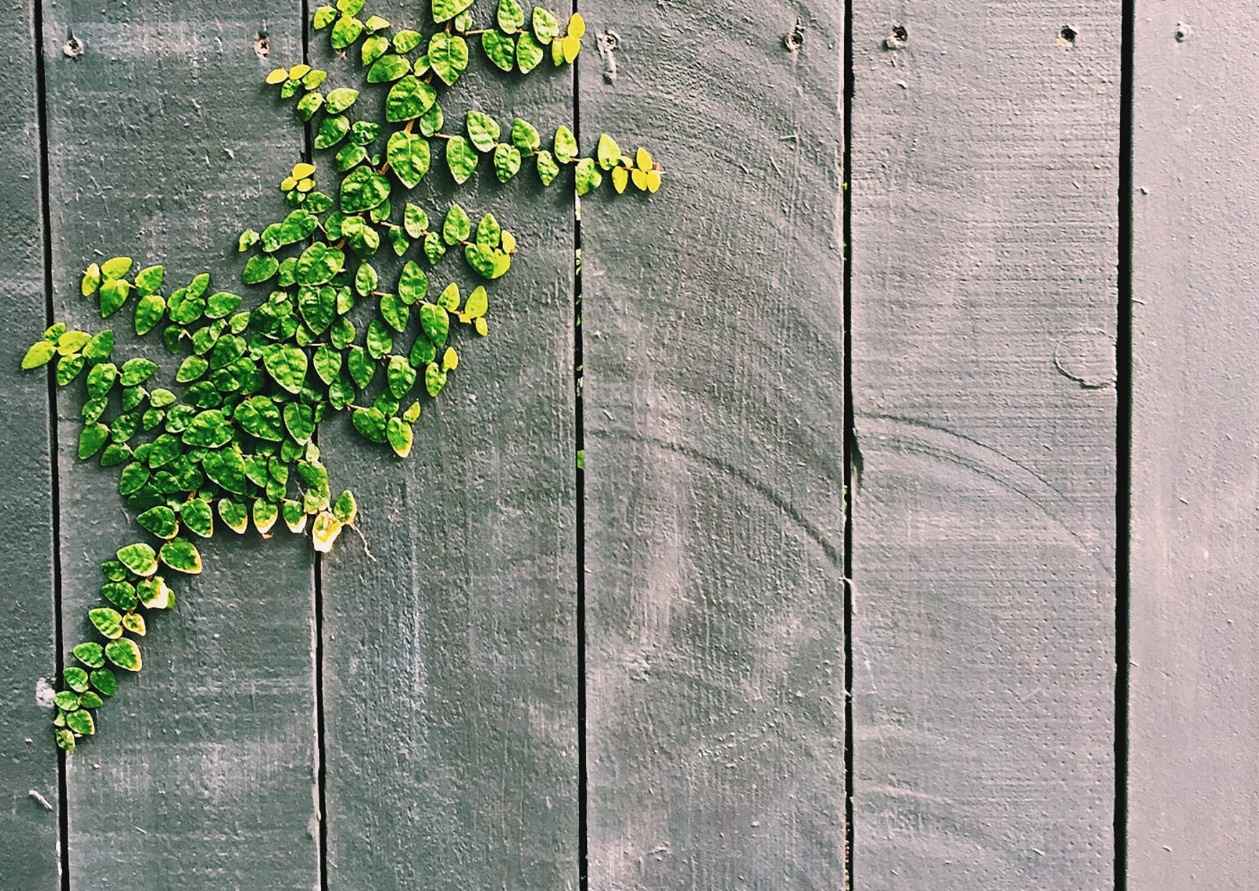 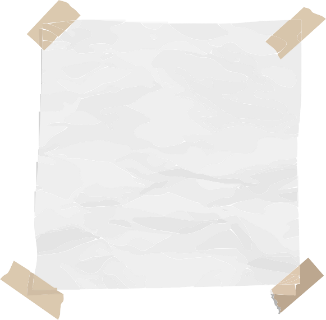 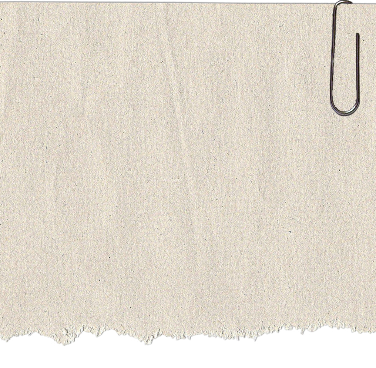 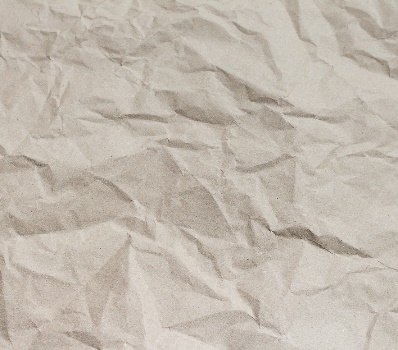 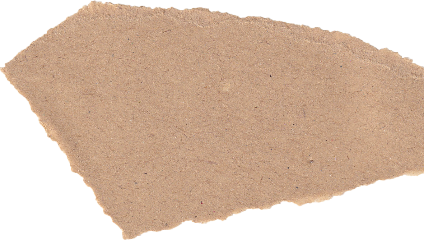 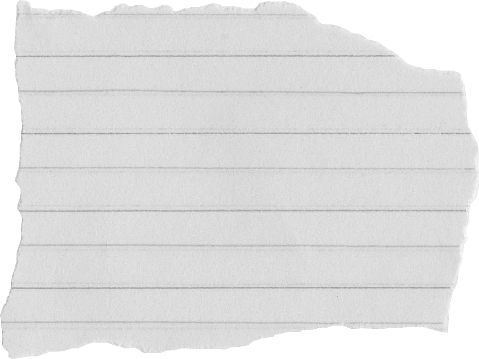 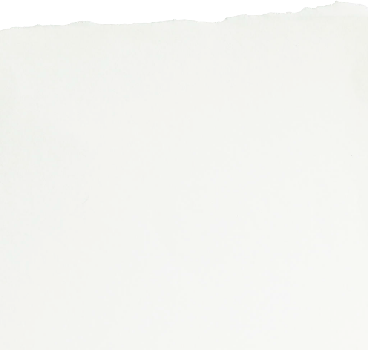 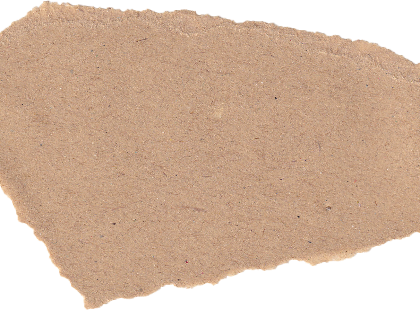 